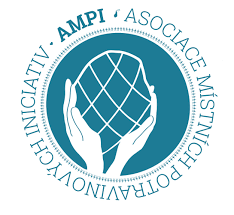 Lokální potravinové systémy  Nový trend životního stylu v ČR? Asociace místních potravinových iniciativ, 6. únor 2020Místní potraviny nejen pro vlastní zdraví, tak by se dal popsat trend šířící se poslední desetiletí světem i naší republikou. Komunitní zahrady, lokální spotřebitelské skupiny s tajemným názvem KPZ, spolkové obchody a další podoby nových potravinových systémů podporujících převážně drobné ekologicky hospodařící zemědělce. Kde se tu vzaly, v čem se od sebe liší a o co jim jde? Asociace místních potravinových iniciativ (AMPI) nabízí stručný přehled nových přístupů k jídlu u nás a 14. února od 14ti hodin v Kampusu Hybernská pořádá setkání všech hlavních aktérů tohoto zajímavého "novospotřebitelského hnutí".Kupovat biopotraviny už jim nestačí, chtějí se potkávat a osobně znát toho, kdo jejich jídlo vypěstoval,  anebo si ho dokonce sami pěstovat. „Návrat k propojenosti lidí, půdy, krajiny, jídla. Tak by se dal zjednodušeně popsat hlavní motiv těchto nových spotřebitelů," říká Jan Valeška, ředitel asociace AMPI, která u nás podporuje rozvoj iniciativ založených na přímém vztahu mezi zemědělci a spotřebiteli. „Čím dál více lidí si uvědomuje, že potraviny vzešlé ze zemědělství, ve kterém se v tak obrovské míře používá chemie, a které má tolik negativních vlivů na půdu, krajinu, biodiverzitu, klima atd., nemůže mít dobrý vliv ani na ně samotné. V tuzemských poměrech jsou všechna tato negativa umocněna navíc na evropské poměry bezprecedentní průměrnou velikostí farem, přetrvávající již od komunistické kolektivizace. Ve velkých městech k tomu všemu přidejme hlad po bližších vztazích, „sousedění", komunitě," vysvětluje Valeška. Vytvořit si v takových poměrech skupinu podobně naladěných lidí (anebo se přidat k již k existující), s níž si budu buď sám potraviny přímo pěstovat, anebo brát jídlo od drobných šetrně hospodařících zemědělců, se zdá být ideální cestou. Jednou z takových cest je komunitou podporovaného zemědělství, ve zkratce KPZ. Tento systém propojuje většinou menší, rodinné, ekologicky hospodařící zemědělce se skupinou odběratelů, kteří se stávají podílníky. Skupiny mohou mít různou podobu, ale vždy stojí na stejných základních principech: přímé partnerství mezi zemědělcem a podílníkem bez dalších prostředníků, lokálnost, dlouhodobá vzájemná důvěra a podpora, ekologie. V praxi to může vypadat tak, že se skupina odběratelů spojí se zemědělcem, domluví se společně na ceně i dalších podmínkách a on jim pak celou sezónu pravidelně dodává to, co vyprodukoval. Nebo si skupina lidí se zahradníkem pronajmou pole a začnou na něm společně hospodařit. Podílníci jsou ochotní zaplatit zemědělci předem a sdílet s ním i případné riziko neúrody. KPZ tak není jen prodejem jídla formou bedýnek, je to nová forma vztahů založená na vzájemné spolupráci a podpoře.  To, že KPZky fungují, dokazuje fakt, že jejich počet ve světě roste. V Evropě první KPZka vznikla na sklonku 70. let a podle posledního průzkumu URGENCI , celosvětové sítě KPZ, z roku 2015 v Evropě existovalo 2800 skupin a do systému KPZ bylo zapojeno 480 tisíc spotřebitelů. V ČR vznikla první KPZka před deseti lety v Praze na Toulcově Dvoře a dnes je jich po celé republice zhruba třicet. Seznam existujících KPZ včetně kontaktů je k dispozici na stránkách www.kpzinfo.cz.V posledních pár letech na základech KPZ  vznikají spolkové  a družstevní obchody s místním jídlem. V nich se spotřebitelé snaží řešit přístup k místním potravinám, buď formou družstev či spolků, jejichž hlavním cílem není z prodeje potravin generovat zisk, ale především zajistit přístup ke kvalitním místním (bio) potravinám bez prostředníků a podpořit místní drobné rodinné zemědělce na základě spolupráce a vzájemnosti. Takže na první pohled v regálu nepoznáte rozdíl od běžného bio-obchodu, nicméně odlišný je záměr, zapojení spotřebitelů i zemědělců do rozhodování (a často i do chodu samotného obchodu) či transparentnost uvnitř takovýchto obchodů. Mezi první spolkové obchody u nás patří tišnovská HOJNOST nebo pražská OBŽIVA a mezi družstevní například VICTORINA LOCA z Příbora.Střešní organizací, která u nás podporuje rozvoj KPZek a dalších lokálních potravinových systémů, je již zmíněná AMPI. Její ředitel Jan Valeška stál u zrodu prakticky všech výše jmenovaných systémů v naší republice - kromě AMPI spoluzaložil také Komunitní zahradu Kuchyňka, Spolkový obchod obŽIVA, komunitní produkční zahradu KomPot.Mrkev v zimě? aneb festival spolupráce mezi zemědělci a spotřebiteli, tak se nazývá akce, kterou AMPI  společně s PRO-BIO Ligou a KPZ CooLAND připravuje na svátek svatého Valentýna s cílem dostat k jednomu stolu všechny významné aktéry prosazující u nás udržitelnější spotřební řetězce. Kromě ekologických zemědělců, koordinátorů KPZ a spolkových obchodů, tu vystoupí například i lidé z organizací jako Skutečně zdravá škola, Slow Food, Lovime.bio, Kokoza a dalších, které se snaží o vzdělávání v oblasti "jiného přístupu k jídlu". AMPI představí výsledky mezinárodního projektu Solid Base zaměřeného na posílení finanční udržitelnosti místních potravinových iniciativ i ekologických zemědělců a rozvoj evropské i národní sítě KPZ. Zároveň představí další své aktivity včetně stážovacích farem pro začínající zemědělce a nová informační videa o KPZ.  Informační videa o komunitou podporovaném zemědělství (KPZ) na: https://www.youtube.com/channel/UClrU9ecpy9Jd6nN-JK1VYfg Více informací na: kpzinfo.cz a  asociaceampi.czPříloha 1. Program festivalu spolupráce mezi zemědělci a spotřebiteliPříloha: PROGRAMMrkev v zimě? aneb festival spolupráce mezi zemědělci a spotřebiteli14. 2. 2020 / Kampus Hybernská, Hybernská 4, Praha 114:00 - 14:15	Úvod14:15 - 15:15	Blok: Spolupráce mezi zemědělci a spotřebiteli		Fenomén družstevních a spolkových obchodů 		Spolupráce napříč iniciativami i státy: Solidární dovoz bio citrusů		Alternativní systémy certifikace kvality (nejen) potravin15:15 - 15:30	Přestávka15:30 - 16:30	Blok: Vzdělávání na školách v tématu jídla		Představení vzdělávacích aktivit organizací: Kokoza, Lovime.bio, Skutečně zdravá 		škola, Slow Food, Asociace AMPI16:30 - 16:45	Přestávka16:45 - 17:15	Blok: Zemědělci pro 21. století  		Stážovací farmy do každého okresu:  aneb proč je důležité stážování v ekozemědělství		Nadace pro půdu a projekt Konipas		Nastupující trend městského hospodaření17:15 - 18:15	Blok: Rozvoj sítě místních potravinových iniciativ a komunitou podporovaného 			zemědělství		Solid Base - finanční udržitelnost KPZ: Vzdělávací program pro zemědělce a komunity 		Voices: Kam směřují solidární potravinové systémy v Evropě?		Národní síť KPZ: vize rozvoj potravinových iniciativ v České republice18:15 - 18:30	Promítání: propagační a vzdělávací videa KPZ